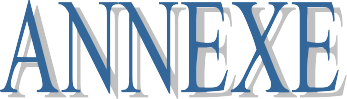 Dénombrements des oiseaux d’eau : Mare de LassouriN°d’ordreNoms FrançaisNoms scientifiques19992000200120021234567891011121314151617181920212223242526272829303132Grèbe castagneux Héron cendréHéron mélanocéphale Héron pourpré Aigrette garzette Héron garde bœuf Crabier chevelu Cigogne blancheIbis sacré Ibis falcinelleJacana à poitrine dorée Dendrocygne fauve Dendrocygne veufOie de Gambie Canard casqué Oie d’Egypte Sarcelle d’été Canard souchet Poule d’eau Echasse blanche Vanneau éperonnéChevalier stagnatile Chevalier aboyeur chevalier culblanc Chevalier sylvain Chevalier guignette Chevalier combattant Sterne hanselSterne naine Busard des roseaux Busard pâleMilan noirTachybaptus ruficollis Ardea cinereaArdea melanocephala Ardea purpurea Egretta garzetta Bubulcus ibisArdeola ralloides Ciconia ciconia Threskiornis aethiopicus Plegadis falcinellus Actophilornis africana Dendrocygna bicolor Dendrocygna viduata Plectropterus gambensis Sarkidiornis melanotos Alopochen aegyptiacus Anas querquedulaAnas clypeata Gallinula chloropusHimantopus himantopus Vanellus spinosus Tringa stagnatilisTringa nebularia Tringa ochropus Tringa glareola Tringa hypoleucos Philomachus pugnax Gelochelidon nilotica Sterna albifrons Circus aeruginosus Circus macrourus Milvus migrans3050162015060001002130006002200150207160305040287108544920537038403173234423812772202770612138251039678183713271732821113201784175321129471517187416251210 41210187925 41167815198832820310124912821525TotalTotalTotal2059312712983943852